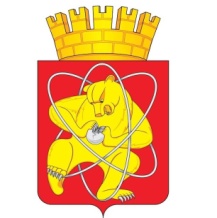 Муниципальное образование «Закрытое административно – территориальное образование Железногорск Красноярского края»АДМИНИСТРАЦИЯ ЗАТО  г. ЖЕЛЕЗНОГОРСК ПОСТАНОВЛЕНИЕ24.12.2018				           				         			       №2474г. ЖелезногорскО внесении изменений в постановление Администрации ЗАТО г. Железногорск от 13.12.2017 №2159 «Об утверждении реестра муниципальных маршрутов регулярных перевозок автомобильным транспортом на территории ЗАТО Железногорск»В целях создания условий для предоставления транспортных услуг населению и организации транспортного обслуживания населения в границах городского округа, повышения безопасности и качества пассажирских перевозок на территории ЗАТО Железногорск, руководствуясь Федеральным законом от 13.07.2015 № 220-ФЗ «Об организации регулярных перевозок пассажиров и багажа автомобильным транспортом и городским наземным электрическим транспортом в Российской Федерации и о внесении изменений в отдельные законодательные акты Российской Федерации», Федеральным законом от 06.10.2003 № 131-ФЗ «Об общих принципах организации местного самоуправления в Российской Федерации», Уставом ЗАТО Железногорск, решением Совета депутатов ЗАТО г. Железногорск от 18.12.2008 № 51-376Р «Об отмене решения городского Совета ЗАТО Железногорск от 23.11.2006 № 20-115Р «Об утверждении правил перевозок пассажиров и багажа в ЗАТО Железногорск» и исполнении полномочий заказчика и организатора пассажирских перевозок в ЗАТО Железногорск»,ПОСТАНОВЛЯЮ:Внести в постановление Администрации ЗАТО г. Железногорск от 13.12.2017 №2159 «Об утверждении реестра муниципальных маршрутов регулярных перевозок автомобильным транспортом на территории ЗАТО Железногорск» следующее изменение:1.1. Приложение к постановлению «Реестр муниципальных маршрутов регулярных перевозок автомобильным транспортом на территории ЗАТО Железногорск» изложить в новой редакции (Приложение).Отменить постановление Администрации ЗАТО г. Железногорск от 24.10.2018 №2035 «О внесении изменений в постановление Администрации ЗАТО г. Железногорск от 13.12.2017 №2159 «Об утверждении реестра муниципальных маршрутов регулярных перевозок автомобильным транспортом на территории ЗАТО Железногорск».Управлению делами Администрации ЗАТО г. Железногорск (Е.В. Андросова) довести настоящее постановление до сведения населения через газету «Город и горожане».Отделу общественных связей Администрации ЗАТО г. Железногорск (И.С. Пикалова) разместить настоящее постановление на официальном сайте муниципального образования «Закрытое административно-территориальное образование город Железногорск Красноярского края» в информационно-телекоммуникационной сети «Интернет».Контроль над исполнением настоящего постановления возложить на первого заместителя Главы ЗАТО г. Железногорск по жилищно-коммунальному хозяйству С.Е. Пешкова.Настоящее постановление вступает в силу после официального опубликования, но не ранее 01.01.2019 г.Исполняющий обязанности Главы ЗАТО г. Железногорск					                   С.Д. ПроскурнинПриложениек постановлению Администрации ЗАТО г. Железногорск от 24.12.2018 № 2474Приложениек постановлению Администрации ЗАТО г. Железногорск от 13.12.2017 № 2159Реестр муниципальных маршрутов регулярных перевозок автомобильным транспортом на территории ЗАТО ЖелезногорскРегистрационный номер маршрута регулярных перевозок в реестреПорядковый номер маршрута регулярных перевозокНаименование маршрута регулярных перевозокНаименования промежуточных остановочных пунктов по маршруту регулярных перевозокНаименования улиц, автомобильных дорог, по которым предполагается движение транспортных средств между остановочными пунктами по маршруту регулярных перевозокПротяженность маршрута регулярных перевозок, кмПорядок посадки и высадки пассажировВид регулярных перевозокХарактеристика транспортных средств (виды транспортных средств, классы транспортных средств, экологические характеристики транспортных средств, характеристики транспортных средств, влияющие на качество перевозок)Максимальное количество транспортных средств каждого класса, которое допускается использовать для перевозок по маршруту регулярных перевозок Дата начала осуществления регулярных перевозокНаименование, место нахождения (для юридического лица), фамилия, имя и, если имеется, отчество, место жительства (для индивидуального предпринимателя), идентификационный номер налогоплательщика, который осуществляет перевозки по маршруту регулярных перевозок11Ленина 75 - Саянская 23 - Ленина 75Ленина 75, Заря, Площадь Решетнева, Золотой ключик, Прогресс, Космос, Поликлиника, Рынок, Восточная 1-ая, Восточная 2-ая, Кедр, Горный, Саянская 3, Лесной, Саянская 23, Курчатова 70, Курчатова 66, Площадь Победы, Площадь Королева, Торговый центр, Рынок, Техникум, Советская 1-ая, ТЭА, Дом быта, Андреева, Аквариум, Площадь Решетнева, Заря, Ленина 75ул. Ленина - ул. Решетнева - ул. Свердлова - ул. Андреева - ул. Кирова - Курчатова пр-кт - ул. Молодежная - ул. Восточная - ул. Саянская - Курчатова пр-кт - ул. Советская - ул. Советской Армии - ул. Андреева - ул. Ленина14,0только в установленных остановочных пунктахрегулярные перевозки по регулируемому тарифуавтобусы категории М3 1-ого класса малой, средней вместимости, экологические требования не установленыдо 10 ед. малой, средней вместимости09.07.1988определяется по результатам открытого аукциона, открытого конкурса в соответствии с действующим законодательством22Ленина, 75 - КПП-1 - Ленина, 75Ленина 75, Площадь Решетнева, Аквариум, Площадь Ленина, Спартак, Техникум, Рынок, Восточная 1-ая, Восточная 2-ая, Кедр, Горный, Саянская 3, Лесной, Саянская 23, Курчатова 70, Курчатова 66, Гипермаркет, Кантат, Балтийский, Мозаика, Питер, Каравая, Детский профилакторий, УПП, ОЦП, УАТ, АРЗ, Управление механизации, Автобаза, ПАПТ, Юность, УЭС, Майка, УПТК, КПП-1, УПТК, Майка, Поселковая, Белорусская, Толстого 13, ПАТП, Автобаза, Управление механизации, АРЗ, УАТ, ОЦП, УПП, Детский профилакторий, ГВС, Каравай, Ленинградский 59, Ленинградский 49, Балтийский, Кантат, Гипермаркет, Курчатова 66, Курчатова 70, Саянская 23, Лесной, Саянская 3, Горный, Кедр, Восточная 2-ая, Восточная 1-ая, Техникум, Спартак, Площадь Ленина, Аквариум, Площадь Решетнева, Заря, Ленина 75ул. Ленина - ул. Советская - пр-кт Курчатова - ул. Молодежная - ул. Восточная - ул. Саянская - пр-кт Курчатова - пр-кт Ленинградский - ул. Южная - ул. Толстого - ул. Белорусская - ул. Калинина - пр-д Поселковый - ул. Красноярская - ул. Енисейская - ул. Красноярская - пр-д Поселковый - ул. Поселковая - ул. Белорусская - ул. Толстого - ул. Южная - пр-кт Ленинградский - пр-кт Курчатова - ул. Саянская - ул. Восточная - ул. Молодежная - ул. Ленина45,0только в установленных остановочных пунктахрегулярные перевозки по регулируемому тарифуавтобусы категории М3 1-ого класса малой, средней вместимости, экологические требования не установленыдо 9 ед. малой, средней вместимости01.01.2018определяется по результатам открытого аукциона, открытого конкурса в соответствии с действующим законодательством33ПАТП - Площадь Решетнева - ПАТППАТП, Столовая, Таежная, Щетинкина, Госпиталь, ГПТУ-47, Юность, УЭС, Пожарная часть, АБЗ, Косой переезд, Столовая, Автобаза, Управление механизации, АРЗ, УАТ, ОЦП, УПП, Детский профилакторий, ГВС, Каравай, Ленинградский 59, Ленинградский 49, Балтийский, Кантат, Гипермаркет, Площадь Победы, Площадь Королева, Торговый центр, Рынок, Детская поликлиника, Электроника, Прогресс, Родина, Площадь Решетнева, Золотой ключик, Прогресс, Космос, Поликлиника, Рынок, Торговый центр, Площадь Королева, Площадь Победы, Гипермаркет, Кантат, Балтийский, Мозаика, Питер, Каравай, Детский профилакторий, УПП, ОЦП, УАТ, АРЗ, Управление механизации, Автобаза, Столовая, Косой переезд, АБЗ, пожарка, Поселковая, Белорусская, ГПТУ-47, Белорусская, 15, КПП-2, Толстого, 13, ПАТПул. Толстого - ул. Таежная - ул. Щетинкина - ул. Белорусская - ул. Калинина - Поселковый пр-д - ул. Красноярская -ул. Южная - Ленинградский пр-кт - Курчатова пр-кт - ул. Кирова - ул. Крупской - ул. Свердлова - ул. Григорьева - ул. Ленина - ул. Решетнева - ул. Свердлова - ул. Андреева - ул. Кирова - Курчатова пр-кт - Ленинградский пр-кт - ул. Южная - ул. Красноярская - Поселковый пр-д - ул. Поселковая - ул. Белорусская - ул. Толстого37,1только в установленных остановочных пунктахрегулярные перевозки по регулируемому тарифуавтобусы категории М3 1-ого класса средней, большой вместимости, экологические требования не установленыдо 17 ед. средней, большой вместимости01.01.2007определяется по результатам открытого аукциона, открытого конкурса в соответствии с действующим законодательством46ПАТП - Лукаши - ПАТППАТП, Столовая, Таежная, Щетинкина, Госпиталь, ГПТУ-47, Юность, УЭС, Пожарная часть, АБЗ, Косой переезд, Сады, Столовая, Школа космонавтики, ОЦП, УПП, Заозерный, Советская 1-ая, Спартак, Площадь Ленина, Аквариум, Площадь Решетнева, Заря, Ленина 75, Лукаши, Ленина 75, Заря, Площадь Решетнева, Аквариум, Площадь Ленина, Спартак, Советская 1-ая, Заозерный, УПП, ОЦП, Школа космонавтики, Столовая, Сады, Косой переезд, АБЗ, Пожарная часть, Поселковая, Белорусская, ГПТУ-47, Белорусская 15, КПП-2, Толстого 13, ПАТПул. Толстого - ул. Таежная - ул. Щетинкина - ул. Белорусская - ул. Калинина - Поселковый пр-д - ул. Красноярская - ул. Советская - ул. Ленина - ул. Советская - ул. Красноярская - Поселковый пр-д - ул. Поселковая - ул. Белорусская - ул.Толстого33,9только в установленных остановочных пунктахрегулярные перевозки по регулируемому тарифуавтобусы категории М3 1-ого класса средней, большой вместимости, экологические требования не установленыдо 5 ед. средней, большой вместимости07.05.1989определяется по результатам открытого аукциона, открытого конкурса в соответствии с действующим законодательством59Загородная - Каравай - ЗагороднаяСклады, Загородная, Лукаши, Ленина 75, Заря, Площадь Решетнева, Аквариум, Андреева, Дом быта, ТЭА, Советская 1-ая, Техникум, Рынок, Торговый центр, Площадь Королева, Площадь Победы, Гипермаркет, Кантат, Балтийский, Мозаика, Питер, Каравай, Маяк, Ангара, Церковь, Снежинка, 60 лет ВЛКСМ, Кантат, Гипермаркет, Курчатова 66, Курчатова 70, Саянская 23, Лесной, Саянская 3, Горный, Кедр, Восточная 2-ая, Восточная 1-ая, Детская поликлиника, Электроника, Прогресс, Родина, Заря, Ленина 75, Лукаши, Загородная, Складыул. Загородная - ул. Ленина - ул. Андреева - ул. Советской Армии - ул. Советская - пр-т Курчатова - пр-т Ленинградский - ул. 60 лет ВЛКСМ - пр-т Ленинградский - пр-т Курчатова - ул. Саянская - ул. Восточная - ул. Молодежная - пр. Курчатова - ул. Кирова - ул. Крупской - ул. Свердлова - ул. Григорьева - ул. Ленина - ул. Загородная27,1только в установленных остановочных пунктахрегулярные перевозки по регулируемому тарифуавтобусы категории М3 1-ого класса средней, большой вместимости, экологические требования не установленыдо 8 ед. средней, большой вместимости01.03.2018определяется по результатам открытого аукциона, открытого конкурса в соответствии с действующим законодательством610Ленина 75 - Мира - Ленина 75Ленина 75, Заря, Площадь Решетнева, Аквариум, Площадь Ленина, Спартак, Техникум, Рынок, Торговый центр, Площадь Королева, Площадь Победы, Гипермаркет, 60 лет ВЛКСМ, Снежинка, Церковь, Мира, Питер, Каравай, Детский профилакторий, УПП, Пищекомбинат, База МЧС, Школа СЮН, Советская, Спартак, Площадь Ленина, Аквариум, Площадь Решетнева, Заря, Ленина 75ул. Ленина - ул. Советская - Курчатова пр-кт - Ленинградский пр-кт - ул. 60 лет ВЛКСМ - Мира пр-д - Ленинградский пр-кт - ул. Южная - ул. Матросова - ул. Красноярская - ул. Советская - ул. Ленина18,1только в установленных остановочных пунктахрегулярные перевозки по регулируемому тарифуавтобусы категории М3 1-ого класса средней, большой вместимости, экологические требования не установленыдо 9 ед. средней, большой вместимости16.08.1988определяется по результатам открытого аукциона, открытого конкурса в соответствии с действующим законодательством722э60 лет ВЛКСМ - Площадь Решетнева - 60 лет ВЛКСММаяк, Ангара, Церковь, Снежинка, 60 лет ВЛКСМ, Кантат, Балтийский, Мозаика, Питер, Каравай, Детский профилакторий, УПП, Пищекомбинат, Школа СЮН, ТЭА, Дом быта, Аквариум, Площадь Решетнева, Маякул. 60 лет ВЛКСМ - Ленинградский пр-кт - ул. Южная - ул. Матросова - ул. Советской Армии - ул. Андреева - ул. Ленина - ул. Решетнева - ул. Свердлова - ул. Григорьева - Площадь Решетнева - ул. Ленина - ул. Советская - ул. Красноярская - ул. Матросова - ул. Южная -  Ленинградский пр-кт - ул. 60 лет ВЛКСМ21,2только в установленных остановочных пунктахрегулярные перевозки по регулируемому тарифуавтобусы категории М3 1-ого класса средней, большой вместимости, экологические требования не установленыдо 4 ед. средней, большой вместимости24.12.1994определяется по результатам открытого аукциона, открытого конкурса в соответствии с действующим законодательством832ТЭА - КПП-1 - ТЭАТЭА, Дом быта, Андреева, Космос, Поликлиника, Рынок, Торговый центр, Площадь Королева, Площадь Победы, Гипермаркет, 60 лет ВЛКСМ, Снежинка, Церковь, Ангара, Маяк, Детский профилакторий, УПП, ОЦП, УАТ, АРЗ, Управление механизации, Автобаза, ПАТП, Юность, УЭС, Майка, УПТК, КПП-1, УПТК, Майка, УЭС, Поселковая, Юность, Толстого 13, ПАТП, Автобаза, Управление механизации, АРЗ, УАТ, ОЦП, УПП, Детский профилакторий, Маяк, Ангара, Церковь, Снежинка, 60 лет ВЛКСМ, Кантат, Гипермаркет, Площадь Победы, Площадь Королева, Торговый центр, Рынок, Детская поликлиника, Электроника, Андреева, Дом быта, ТЭАул. Советской Армии - ул. Андреева - ул. Кирова - Курчатова пр-кт - Ленинградский пр-кт - ул. 60 лет ВЛКСМ - пр-кт Ленинградский -ул. Южная - ул. Толстого - Поселковый пр-д - ул. Красноярская - ул. Енисейская - ул.  Красноярская - Поселковый пр-д - ул. Поселковая - ул. Белорусская - ул. Калинина - Поселковый пр-д - ул. Толстого - ул. Южная - Ленинградский пр-кт - ул. 60 лет ВЛКСМ - пр-т Ленинградский - Курчатова пр-кт - ул. Кирова - ул. Крупской - ул. Свердлова - ул. Андреева - ул. Советской Армии40,1только в установленных остановочных пунктахрегулярные перевозки по регулируемому тарифуавтобусы категории М3 1-ого класса средней, большой вместимости, экологические требования не установленыдо 3 ед. средней, большой вместимости01.01.2008определяется по результатам открытого аукциона, открытого конкурса в соответствии с действующим законодательством944Ленина 75 -Церковь - Ленина 75Ленина 75, Заря, Площадь Решетнева, Аквариум, Площадь Ленина, Спартак, Советская 1-ая, Школа СЮН, Пищекомбинат, УПП, Детский профилакторий, Маяк, Ангара, Церковь, Снежинка, 60 лет ВЛКСМ, Кантат, Гипермаркет, Площадь Победы, Площадь Королева, Торговый центр, Рынок, Техникум, Спартак, Площадь Ленина, Аквариум, Площадь Решетнева, Заря, Ленина 75ул. Ленина - ул. Советская - ул. Красноярская - ул. Матросова - ул. Южная - Ленинградский пр-кт - ул. 60 лет ВЛКСМ - Ленинградский пр-кт - Курчатова пр-кт - ул. Советская - ул. Ленина19,2только в установленных остановочных пунктахрегулярные перевозки по регулируемому тарифуавтобусы категории М3 1-ого класса средней, большой вместимости, экологические требования не установленыдо 9 ед. средней, большой вместимости16.08.1988определяется по результатам открытого аукциона, открытого конкурса в соответствии с действующим законодательством108-cПлощадь Победы - садовое товарищество №8 - Площадь ПобедыСадоводческая, Кантат, Балтийский, Мозаика, Питер, Каравай, Детский профилакторий, УПП, СТ8, УПП, Детский профилакторий, ГВС, Каравай, Ленинградский 59, Ленинградский 49, Балтийский, Кантат, СадоводческаяЛенинградский пр-кт - ул. Южная - а/д «ул. Южная - П10» - ул. Южная  Ленинградский пр-кт17,0только в установленных остановочных пунктахрегулярные перевозки по регулируемому тарифуавтобусы категории М3 1-ого класса средней, большой вместимости, экологические требования не установлены1 ед. средней, большой вместимости01.05.1996определяется по результатам открытого аукциона, открытого конкурса в соответствии с действующим законодательством1117-сПлощадь Победы - садовое товарищество №17 - КПП-3 - садовое товарищество №17 - Площадь ПобедыСадоводческая, Кантат, ул. Царевского, КПП-3а, СТ №29, СТ №37 1-ая, СТ №37 2-ая, СТ №17 1-ая, СТ №17 2-ая, СТ №17 1-ая, Ларек, СТ №14, СТ №15, СТ №16, КПП-3, СТ №16, СТ №15, СТ №14, Ларек, СТ №17 1-ая, СТ №17 2-ая, СТ №17 1-ая, СТ №37 2-ая, СТ №37 1-ая, СТ №29, КПП-3а, Кантат, СадоводческаяЛенинградский пр-кт - ул. им. генерала Царевского - автодорога «КПП-3а - ОЛ «Орбита» - автодорога  «Обход ЗАТО Железногорск» - автодорога до садовых товариществ №№ 14, 15, 17 - автодорога «Обход ЗАТО Железногорск» - автодорога до садовых товариществ №№ 14, 15, 17 - автодорога  «Обход ЗАТО Железногорск» - автодорога  «КПП-3а - ОЛ «Орбита» - ул. им. генерала Царевского -Ленинградский пр-кт32,4только в установленных остановочных пунктахрегулярные перевозки по регулируемому тарифуавтобусы категории М3 1-ого класса средней, большой вместимости, экологические требования не установлены1 ед. средней, большой вместимости17.06.1978определяется по результатам открытого аукциона, открытого конкурса в соответствии с действующим законодательством1219-cТЭА - садовое товарищество №19 - ТЭА Автостанция ТЭА, УПП, Косой переезд, СТ №19 1-ая, СТ №19 2-ая, СТ №19 3-ая, СТ №19 2-ая, СТ №19 1-ая, Косой переезд, УПП, Автостанция ТЭАул. Красноярская - ул. Матросова - ул. Южная - ул. Красноярская - а/д «ул. Красноярская - ОЛ «Взлет» - ул. Красноярская - ул. Южная - ул. Матросова - Красноярская - ул. Советской Армии21,4только в установленных остановочных пунктахрегулярные перевозки по регулируемому тарифуавтобусы категории М3 1-ого класса средней, большой вместимости, экологические требования не установлены1 ед. средней, большой вместимости17.06.1978определяется по результатам открытого аукциона, открытого конкурса в соответствии с действующим законодательством1326-сПлощадь Победы - садовое товарищество №26 - Площадь Победы Садоводческая, Кантат, ул. Царевского, КПП-3а, СТ №29, СТ №37 1-ая, СТ №37 2-ая, СТ №26 1-ая, СТ №26 2-ая, СТ №26 3-ая, СТ №26 4-ая, СТ №26 3-ая, СТ №26 2-ая, СТ №26 1-ая, СТ №37 2-ая, СТ №37 1-ая, СТ №29, КПП-3а, ул. Царевского, Кантат, СадоводческаяЛенинградский пр-кт - ул. им. генерала Царевского -автодорога «КПП-3а - ОЛ «Орбита» - автодорога «Обход ЗАТО Железногорск» - автодорога «Обход ЗАТО Железногорск - ОЛ «Горный» - автодорога до СТ 26 - автодорога «Обход ЗАТО Железногорск - ОЛ «Горный» - автодорога «Обход ЗАТО Железногорск» - автодорога «КПП-3а - ОЛ «Орбита» - ул. им. генерала Царевского - Ленинградский пр-кт19,4только в установленных остановочных пунктахрегулярные перевозки по регулируемому тарифуавтобусы категории М3 1-ого класса средней, большой вместимости, экологические требования не установлены1 ед. средней, большой вместимости01.05.2001определяется по результатам открытого аукциона, открытого конкурса в соответствии с действующим законодательством1433-сКПП №3 - садовое товарищество №33 - КПП №3КПП-3, СТ 33, КПП-3автодорога «Обход ЗАТО Железногорск» - автодорога «Обход ЗАТО Железногорск - садовое товарищество №33» - автодорога «Обход ЗАТО Железногорск»4,9только в установленных остановочных пунктахрегулярные перевозки по регулируемому тарифуавтобусы категории М3 1-ого класса малой, средней вместимости, экологические требования не установлены1 ед. малой, средней вместимости01.05.2002определяется по результатам открытого аукциона, открытого конкурса в соответствии с действующим законодательством1542-сПлощадь Победы - садовое товарищество №42 - Площадь ПобедыСадоводческая, Кантат, ул. Царевского, КПП-3а, СТ №29, СТ №34 1-ая, СТ №34 2-ая, СТ №34 3-ая, СТ №42 1-ая, СТ №42 2-ая, СТ №42 3-ая, СТ №42 2-ая, СТ №42 1-ая, СТ №34 3-ая, СТ №34 2-ая, СТ №34 1-ая, СТ №29, КПП-3а, ул. Царевского, Кантат, СадоводческаяЛенинградский пр-кт - ул. им. генерала Царевского -автодорога «КПП-3а - ОЛ «Орбита» - автодорога  «ОЛ «Орбита - садовое товарищество №42» - автодорога «КПП-3а - ОЛ «Орбита» - ул. им. генерала Царевского - Ленинградский пр-кт20,7только в установленных остановочных пунктахрегулярные перевозки по регулируемому тарифуавтобусы категории М3 1-ого класса средней, большой вместимости, экологические требования не установлены1 ед. средней, большой вместимости01.05.2001определяется по результатам открытого аукциона, открытого конкурса в соответствии с действующим законодательством1648-cРодина - садовое товарищество №48 - РодинаРодина, Заря, Ленина 75, Лукаши, Загородная, МСУ-2, База МЧС, СТ №50, СТ №45, СТ №48, СТ №45, СТ №50, База МЧС, Загородная, Лукаши, Ленина 75, Заря, площадь Решетнева, Родинаул. Ленина - ул. Загородная - ул. Промышленная - автодорога «ул. Промышленная - СТ48» - ул. Промышленная - ул. Загородная - ул. Ленина12,4только в установленных остановочных пунктахрегулярные перевозки по регулируемому тарифуавтобусы категории М3 1-ого класса средней, большой вместимости, экологические требования не установлены1 ед. средней, большой вместимости01.05.2002определяется по результатам открытого аукциона, открытого конкурса в соответствии с действующим законодательством1721ТЭА - Додоново / Додоново - ТЭААвтостанция ТЭА, КПП-7, Клуб, КПП-7, Автостанция ТЭАул. Красноярская - автодорога «ул. Красноярская - пос. Додоново» - ул. Полевая - ул. Новоселов - ул. Зеленая - автодорога «ул. Красноярская - пос. Додоново» - ул. Красноярская - ул. Советской Армии7,6только в установленных остановочных пунктахрегулярные перевозки по регулируемому тарифуавтобусы категории М3 1-ого класса малой, средней вместимости, экологические требования не установлены1 ед. малой, средней вместимости24.12.1994определяется по результатам открытого аукциона, открытого конкурса в соответствии с действующим законодательством1828ТЭА - Новый Путь / Новый Путь - ТЭААвтостанция ТЭА, УПП, КПП-2, Клуб, Старая деревня, Клуб, КПП-2, УПП, Автостанция ТЭАул. Красноярская - ул. Матросова - ул. Южная - ул. Толстого - ул. Таежная - ул. Щетинкина - автодорога «Обход ЗАТО Железногорск» - ул. Майская - «Обход ЗАТО Железногорск» - ул. Белорусская - ул. Толстого - ул. Южная - ул. Матросова - ул. Красноярская - ул. Советской Армии14,3только в установленных остановочных пунктахрегулярные перевозки по регулируемому тарифуавтобусы категории М3 1-ого класса малой, средней вместимости, экологические требования не установлены1 ед. малой, средней вместимости24.12.1994определяется по результатам открытого аукциона, открытого конкурса в соответствии с действующим законодательством19190ТЭА - Подгорный / Подгорный - ТЭААвтостанция ТЭА, Школа космонавтики, Пожарная часть, КПП-1, Тартат-1, Тартат-2, Очистные, ЖТЭЦ, Строительная, Подгорный, Строительная, ЖТЭЦ, Очистные, Тартат-2, Тартат-1, КПП-1, Пожарная часть, Школа космонавтики, Автостанция ТЭАул. Красноярская - ул. Енисейская - автодорога «Красноярск - Железногорск» - автодорога «Обход ЗАТО Железногорск» - ул. Заводская - ул. Строительная - ул. Мира - ул. Заводская - автодорога «Обход ЗАТО Железногорск» - автодорога «Красноярск - Железногорск» - ул. Енисейская - ул. Красноярская - ул. Советской Армии24,1только в установленных остановочных пунктахрегулярные перевозки по регулируемому тарифуавтобусы категории М3 1-ого класса средней, большой вместимости, экологические требования не установлены1 ед. средней, большой вместимости24.12.1994определяется по результатам открытого аукциона, открытого конкурса в соответствии с действующим законодательством